Parents - join our Odem-Edroy ISD School Health Advisory Council – we need you!The following information will be helpful to you in finding out more about our OEISD School Health Advisory Council (SHAC), and Coordinated School Health Programs (CSHP).What is a SHAC?In May 2001, the legislature passed Senate Bill 19.  It requires each school district to implement a Coordinated School Health Program and to establish a School Health Advisory Council (SHAC) to make recommendations regarding that program.  The SHAC must consist of at least 50% parents of current students, and school personnel are also on the council.  These councils serve in an advisory capacity and do not have any legal responsibilities within the school system.  Our OEISD SHAC is currently co-chaired by the Director of Health Services, and meets at least four times per year.   	Each person has an opportunity to contribute to the agenda and to bring forth suggestions and concerns regarding school health issues.What is a CSHP? A Coordinated School Health Program (CSHP) model consists of eight interactive components. Schools by themselves cannot—and should not be expected to—solve the nation’s most serious health and social problems. Families, health care workers, the media, religious organizations, community organizations that serve youth, and young people themselves also must be systematically involved. However, schools could provide a critical facility in which many agencies might work together to maintain the well-being of young people.Eight Component Model of a Coordinated School Health Program     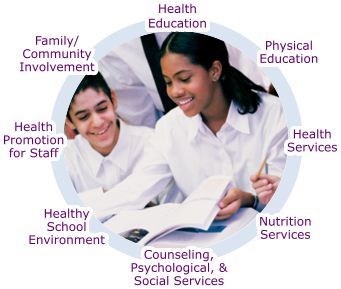                                                                      In our SHAC meetings, we have reports from each                                                                     of these eight areas.  What a wonderful way for                                                                      you as a parent to gain insights into the resources                                                                     available at your child’s school, and to have the                                                                          opportunity to be involved in a very positive way.                                                                      You’re always invited to attend and see what is                                                                       happening!Here are some helpful websites regarding SHACs and CSHPs if you are interested in finding out more information:http://www.dshs.state.tx.us/schoolhealth/sdhac.shtmhttp://www.cdc.gov/healthyyouth/cshp/#8#8 This site explains the Texas laws and the importance of having a SHAC http://www.cancer.org/docroot/PED/PED_13.asp?sitearea=PEDThe American Cancer Society knows that cancer prevention efforts must begin at an early age if we want to reduce cancer incidence and mortality. We know that health related habits learned in childhood carry through to adult life and if we can teach our children to make healthy choices when they are young, their chances of becoming an active, healthy adult increase. Nearly 15,000 school systems in the United States serve over 50 million children and youth – by far the largest and most organized system to reach our youngsters. Furthermore, the school system's goal to enrich the lives of students makes it a natural avenue for giving young people the knowledge, attitudes, and skills they need to start, stop, or change health behaviors. For those reasons, the American Cancer Society has been an advocate for school health for many years, encouraging schools to embrace student health as a critical component to student success. It is one of the most promising means of ensuring healthy children today and decreasing cancer illness and death in the future.http://www.nationalguidelines.org/introFull.cfmThe purpose of Health, Mental Health and Safety Guidelines for Schools is to help those who influence the health and safety of students and school staff while they are in school, on school grounds, on their way to or from school, and involved in school-sponsored activities. The guidelines recognize that the primary mission of schools is to educate students. Schools also have a responsibility for students’ health and safety while they are at school. By addressing health, mental health, and safety issues (including transportation and motor vehicle safety), schools can improve students’ academic performance today and contribute to their increased longevity and productivity long after they leave school.http://www.schoolhealth.info/This is where you can learn how important quality school health programs are for children.  Learn what you can do as a parent, school personnel, or as community leaders to make sure that all children get the information they need to grow up healthy.If you are interested in becoming a member of the OEISD SHAC, please contact Lisa Perez RN District Nurse at OEISD.    